Publicado en Madrid el 25/02/2019 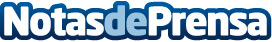 Casabase presenta sus panettone para todo el añoPanettone: ese bollo originario de Italia elaborado con masa brioche, relleno de fruta confitada, chocolate, pasas etc. y que a todo el mundo le encanta, ya no estará disponible solo en Navidad. Casabase, la tienda italiana de productos gourmet más exclusiva de Madrid, está de celebración, porque a partir de ahora su panettone se convertirá en una delicia de la que disfrutar durante todo el año. Además, el panettone de Casabase traerá consigo nuevos sabores que a nadie dejarán indiferenteDatos de contacto:Casabase689 74 66 04Nota de prensa publicada en: https://www.notasdeprensa.es/casabase-presenta-sus-panettone-para-todo-el Categorias: Gastronomía Sociedad Madrid Entretenimiento Restauración Consumo http://www.notasdeprensa.es